City of SadievilleP.O. Box 129, 605 Pike Street Sadieville, Kentucky 40370AGENDAREGULAR CITY MEETING MONDAY, NOVEMBER 23, 2020 – 6:00 P.M.CITY HALLCALL TO ORDERMOMENT OF SILENCEROLL CALL/DETERMINATION OF QUORUMCITIZEN COMMENTS (SIGN-IN REQUIRED)OLD AND NEW BUSINESSMAYORPREVIOUS MINUTES APPROVALOctober 26 Regular Meeting, November 10 Special MeetingFINANCIAL REPORTS APPROVALFIRST READING OF RESOLUTION 2020-07RUMPKECITY ATTORNEYPUBLIC SAFETYChief Bruner & Officer Lawson – Firearm discharge ordinance, defibrillator and Narcan updatePUBLIC WORKSPARKS & RECREATIONSTREETS, TRAILS, AND WALKWAYSCITY CLERK REPORTPostage Meter RequestDepartmental Budget UpdateADJOURNMENT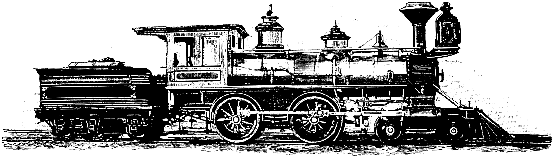 